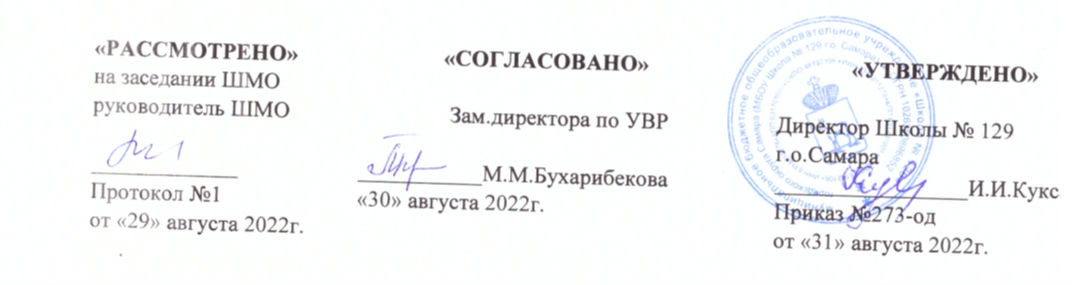 РАБОЧАЯ ПРОГРАММАЭЛЕКТИВНОГО КУРСА «Политический вектор развития современного общества»Предмет: элективный курсУровень образования: среднее общееСоставители: Кукса И.А, учитель истории и обществознанияСамара 2020 г.Паспорт рабочей программыПланируемые результаты освоения предметаМетапредметные:1) умение самостоятельно определять цели деятельности и составлять планы деятельности; самостоятельно осуществлять, контролировать и корректировать деятельность; использовать все возможные ресурсы для достижения поставленных целей и реализации планов деятельности; выбирать успешные стратегии в различных ситуациях; 3) владение навыками познавательной, учебно-исследовательской и проектной деятельности, навыками разрешения проблем; способность и готовность к самостоятельному поиску методов решения практических задач, применению различных методов познания; 4) готовность и способность к самостоятельной информационно-познавательной деятельности, включая умение ориентироваться в различных источниках права, критически оценивать и интерпретировать информацию, получаемую из различных источников права; 5) умение использовать средства информационных и коммуникационных технологий (далее – ИКТ) в решении когнитивных, коммуникативных и организационных задач с соблюдением требований эргономики, техники безопасности, гигиены, ресурсосбережения, правовых и этических норм, норм информационной безопасности;6) умение определять назначение и функции различных социальных институтов; 7) умение самостоятельно оценивать и принимать решения, определяющие правовую стратегию поведения, с учётом гражданских и нравственных ценностей; Личностные результаты: 1) сформировать гражданскую позицию как активного и ответственного члена российского общества, осознающего свои конституционные права и обязанности, уважающего закон и правопорядок, обладающего чувством собственного достоинства, осознанно принимающего традиционные национальные и общечеловеческие гуманистические и демократические ценности; 2) сформировать осознанный выбор будущей профессии и возможностей реализации собственных жизненных планов; отношение к профессиональной деятельности как возможности участия в решении личных, общественных, государственных, общенациональных проблем.Предметные результаты:выделять содержание различных теорий происхождения государства;сравнивать различные формы государства;приводить примеры различных элементов государственного механизма и их место в общей структуре;соотносить основные черты гражданского общества и правового государства;применять знания о принципах, источниках, нормах, институтах и отраслях права, необходимых для ориентации в российском нормативно-правовом материале, для эффективной реализации своих прав и законных интересов;оценивать роль и значение права как важного социального регулятора и элемента культуры общества;сравнивать и выделять особенности и достоинства различных правовых систем (семей);проводить сравнительный анализ правовых норм с другими социальными нормами, выявлять их соотношение, взаимосвязь и взаимовлияние;характеризовать особенности системы российского права;различать формы реализации права;выявлять зависимость уровня правосознания от уровня правовой культуры;оценивать собственный возможный вклад в становление и развитие правопорядка и законности в Российской Федерации;различать соответствующие виды правоотношений, правонарушений, юридической ответственности, применяемых санкций, способов восстановления нарушенных прав;выявлять общественную опасность коррупции для гражданина, общества и государства;целостно анализировать принципы и нормы, регулирующие государственное устройство Российской Федерации, конституционный статус государственной власти и систему конституционных прав и свобод в Российской Федерации, механизмы реализации и защиты прав граждан и юридических лиц в соответствии с положениями Конституции Российской Федерации;сравнивать воинскую обязанность и альтернативную гражданскую службу;оценивать роль Уполномоченного по правам человека Российской Федерации в механизме защиты прав человека и гражданина в Российской Федерации;характеризовать систему органов государственной власти Российской Федерации в их единстве и системном взаимодействии;характеризовать правовой статус Президента Российской Федерации, выделять его основные функции и объяснять их внутри- и внешнеполитическое значение;дифференцировать функции Совета Федерации и Государственной Думы Российской Федерации;характеризовать Правительство Российской Федерации как главный орган исполнительной власти в государстве; раскрывать порядок формирования и структуру Правительства Российской Федерации;характеризовать судебную систему и систему правоохранительных органов Российской Федерации; характеризовать этапы законодательного процесса и субъектов законодательной инициативы;выделять особенности избирательного процесса в Российской Федерации;характеризовать систему органов местного самоуправления как одну из основ конституционного строя Российской Федерации;определять место международного права в отраслевой системе права; характеризовать субъектов международного права;различать способы мирного разрешения споров;оценивать социальную значимость соблюдения прав человека;сравнивать механизмы универсального и регионального сотрудничества и контроля в области международной защиты прав человека;дифференцировать участников вооруженных конфликтов;различать защиту жертв войны и защиту гражданских объектов и культурных ценностей; называть виды запрещенных средств и методов ведения военных действий;выделять структурные элементы системы российского законодательства;анализировать различные гражданско-правовые явления, юридические факты и правоотношения в сфере гражданского права;проводить сравнительный анализ организационно-правовых форм предпринимательской деятельности, выявлять их преимущества и недостатки;целостно описывать порядок заключения гражданско-правового договора;различать формы наследования;различать виды и формы сделок в Российской Федерации;выявлять способы защиты гражданских прав; характеризовать особенности защиты прав на результаты интеллектуальной деятельности;анализировать условия вступления в брак, характеризовать порядок и условия регистрации и расторжения брака;различать формы воспитания детей, оставшихся без попечения родителей;выделять права и обязанности членов семьи;характеризовать трудовое право как одну из ведущих отраслей российского права, определять правовой статус участников трудовых правоотношений;проводить сравнительный анализ гражданско-правового и трудового договоров;различать рабочее время и время отдыха, разрешать трудовые споры правовыми способами;дифференцировать уголовные и административные правонарушения и наказание за них;проводить сравнительный анализ уголовного и административного видов ответственности; иллюстрировать примерами порядок и условия привлечения к уголовной и административной ответственности несовершеннолетних;целостно описывать структуру банковской системы Российской Федерации;в практических ситуациях определять применимость налогового права Российской Федерации; выделять объекты и субъекты налоговых правоотношений;соотносить виды налоговых правонарушений с ответственностью за их совершение;применять нормы жилищного законодательства в процессе осуществления своего права на жилище;дифференцировать права и обязанности участников образовательного процесса;проводить сравнительный анализ конституционного, гражданского, арбитражного, уголовного и административного видов судопроизводства, грамотно применять правовые нормы для разрешения конфликтов правовыми способами;давать на примерах квалификацию возникающих в сфере процессуального права правоотношений;применять правовые знания для аргументации собственной позиции в конкретных правовых ситуациях с использованием нормативных актов;выявлять особенности и специфику различных юридических профессий.Содержание курсаРаздел I. Политика и общество (11 часов).Тема 1. Политическая система современного российского государства (1ч).Занятие 1. Рассмотреть понятия «политическая система», «элементы политической системы».Форма проведения. Консультация.обучающиеся составляют конспект по ходу лекции, записываются термины и определения, рассматриваются наиболее сложные вопросы.Приемы и методы. Разъяснение, составление схем, запись терминов.Техническое оснащение занятий. Мультимедиапроектор, презентация учителя по теме.Тема 2. Понятие власти. Государство и его функции (1ч.). Занятие 1. Изучить понятия: власть, государство, функции государства.Форма проведения. Лекция с элементами беседы.Обучающиеся составляют конспект по теме, обсуждаются вопрос о происхождении понятий «власть» и «государство», составляется кластер в ходе беседы, таблица «Функции государства».Приемы и методы. Разъяснение, составление кластера, постановка проблемных вопросов.Техническое оснащение занятий. Мультимедиапроектор, презентация учителя по теме, доска, мел.Тема 3. Типология политических режимов. Демократия и ее основные ценности и признаки (2ч.). Занятие 1. Составить конспект по теме, схему «типы политических режимов и их характерные черты», таблицу «Ценности и признаки демократии».Форма проведения. Лекция с элементами беседы.Приемы и методы. Объяснение, составление схемы, постановка проблемных вопросов.Техническое оснащение занятий. Мультимедиапроектор, презентация учителя по теме, доска, мел.Занятие 2. Закрепление знаний политических режимов, решение тестовых работ учащимися.Форма проведения. Практикум.Приемы и методы. Словарная работа, индивидуальная работа, проведение тестового контроля знаний по теме.Техническое оснащение занятий. Бланки с тестовым материалом.Тема 4. Гражданское общество и государство (1ч.). Занятие 1. Изучить понятия «гражданское общество» и «правовое государство», выделить основные их признаки и характеристики.Форма проведения. Лекция.Приемы и методы. Объяснение учителя, запись основных понятий, составление конспекта учащимися по теме.Техническое оснащение занятий. Доска, мел, мультимедиапроектор, презентация учителя по теме. Тема 5. Избирательная кампания в РФ (2 ч.). Занятие 1. Сформулировать основные понятия, составить схему этапов избирательной кампании.Форма проведения. Лекция.Приемы и методы. Объяснение, составление конспекта учащимися, фронтальная работа.Техническое оснащение занятий. Мультимедиапроектор, презентация учителя.Занятие 2. Закрепление знаний учащихся по теме, решение проблемных задач и тестовых работ.Форма проведения. Практикум.Приемы и методы. Индивидуальная работа по карточкам (словарная работа и задания за соотнесение), работа с тестовыми материалами.Техническое оснащение занятий. Карточки с индивидуальными заданиями, бланки с тестовыми материалами.Тема 6. Политический процесс. Политическое участие. Политическое лидерство. Политическая элита (1ч.). Занятие 1. Изучение основных понятий, составление конспекта.Форма проведения. Лекция.Приемы и методы. Объяснение, фронтальная работа.Техническое оснащение занятий. Доска, мел.Тема 7. Политические партии и движения. СМИ в политической системе (1ч.).Занятие 1. Характеристика основных партий и движений в РФ. Характеристика СМИ и ее роли в современной системе.Форма проведения. Семинар.Приемы и методы. Поисковый, объяснение, индивидуальная работа, работа в группе. Техническое оснащение занятий. Мультимедиапроектор, презентации учащихся, презентация учителя, карточки с заданиями.Тема 8. Органы государственной власти РФ. Федеративное устройство России (1ч.).Занятие 1. Охарактеризовать основные государственные органы власти РФ, виды государственного устройства стран. Дать характеристику понятиям «государственная власть», федеративное устройство», а также отметить основные принципы федеративного устройства.Форма проведения. Комбинированный.Приемы и методы. Объяснение, частично-поисковый, фронтальная и индивидуальная работы.Техническое оснащение занятий. Мультимедиапроектор, презентация учителя по теме, индивидуальные карточки с заданиями.Тема 9. Итоговое повторение по разделу «Политика и общество» (1ч.).Занятие 1. Закрепление знаний учащихся по разделу «Политика и общество».Форма проведения. Практикум.Приемы и методы. Индивидуальная работа с тестовыми материалами.Техническое оснащение занятий. Бланки с тестовыми материалами (варианты КИМов по данной области).Раздел II. Право – регулятор общественных отношений (22 часов).Тема 10. Право в системе социальных норм. Система российского права (1ч.).Занятие 1. Характеристика понятия «право», «социальные нормы». Назвать виды социальных норм. Определить роль права в системе социальных норм. Определить понятие «система», заполнить таблицу «Система российского права» (называть отрасли права, давать их характеристику).Форма проведения. Комбинированный.Приемы и методы. Объяснение, частично-поисковый, фронтальная и индивидуальная работы.Техническое оснащение занятий. Мультимедиапроектор, презентация учителя по теме, карточки с заданиями.Тема 11. Законотворческий процесс (1ч.). Занятие 1. Дать понятие «законотворческий процесс», охарактеризовать основные стадии законотворческого процесса, особенности принятия законопроекта на каждой стадии. Провести игру «Законотворческий процесс».Форма проведения. Комбинированный.Приемы и методы. Объяснение, фронтальная работа, практикум-игра. Техническое оснащение занятий. Мультимедиапроектор, презентация учителя по теме, карточки для игры в «Законотворческий процесс». Тема 12. Конституция РФ. Основы конституционного строя РФ (1ч.). Занятие 1. Рассмотреть историю принятия Конституции, изучить документ, отметить основные принципы конституционного строя.Форма проведения. Комбинированный.Приемы и методы. Объяснение, работа с документом.Техническое оснащение занятий. Мультимедиапроектор, презентация учителя по теме, Конституция.Тема 13. Законодательство РФ о выборах (2ч.). Занятие 1. Рассмотреть значение и разновидности выборов РФ, принципы проведения выборов, избирательную систему.Форма проведения. Лекция.Приемы и методы. Объяснение, фронтальная работа.Техническое оснащение занятий. Мультимедиапроектор, презентация учителя по курсу, доска, мел.Занятие 2.Закрепление знаний учащихся, индивидуальная работа по карточкам.Форма проведения. Практикум.Приемы и методы. Частично-поисковый, работа с тестовыми материалами.Техническое оснащение занятий. Индивидуальные тестовые работы, индивидуальные задания на карточках.Тема 14. Гражданство РФ (1ч.). Занятие 1.Понятие гражданства, приобретение и утрата гражданства, многогражданство и безгражданство, граждане иностранных государств.Форма проведения. Комбинированный.Приемы и методы. Объяснение, частично-поисковый, индивидуальная и фронтальная работы.Техническое оснащение занятий. Мультимедиапроектор, презентация учителя по теме, индивидуальные задания по карточкам.Тема 15.Правоохранительные органы. Судебная система (2ч.). Занятие 1. Характеристика правоохранительной деятельности и правоохранительных органов. Деятельность Прокуратуры РФ, системы органов внутренних дел, ФСБ РФ. Дать представление о судебной системе.Форма проведения. Лекция.Приемы и методы. Объяснение, фронтальная работа. Техническое оснащение занятий. Доска, мел.Занятие 2. Судебная система РФ.Форма проведения. Работа с источниками.Приемы и методы. Работа с законодательными источниками, работа в группах.Техническое оснащение занятий. Карточки с выдержками из документов.Тема 16.Понятие и виды юридической ответственности (1ч). Занятие 1.Виды юридической ответственности, основания освобождения от юридической ответственности, обстоятельства, исключающие преступное деяние.Форма проведения. Комбинированный.Приемы и методы. Фронтальная работа, частично-поисковый, объяснение.Техническое оснащение занятий. Доска, мел, карточки с заданиями.Тема 17. Споры и порядок их рассмотрения (1ч). Занятие 1. Процессуальное право, Гражданский, Арбитражный, Уголовный процесс, Конституционное судопроизводство.Форма проведения. Комбинированный.Приемы и методы. Объяснение, фронтальная, индивидуальная работы.Техническое оснащение занятий. Доска, мел, карточки с заданиями.Тема 18. Основные правила и принципы гражданского процесса. Субъекты гражданского права (1ч.). Занятие 1. Правила и принципы гражданского процесса, общие положения гражданского права, физические и юридические лица в гражданских правоотношениях. Форма проведения. Лекция.Приемы и методы. Объяснение, фронтальная работа.Техническое оснащение занятий. Мультимедиапроектор, презентация учителя по теме.Тема 19. Организационно-правовые формы и правовой режим предпринимательской деятельности. Имущественные и неимущественные права (1ч). Занятие 1. Товарищества, хозяйственные общества, кооператив, унитарное предприятие. Понятие имущественных и неимущественных прав.Форма проведения. Комбинированный.Приемы и методы. Объяснение, фронтальная и индивидуальная работы.Техническое оснащение занятий. Мультимелиапроектор, презентация учителя по теме, карточки с заданиями.Тема 20. Порядок приема на работу. Порядок заключения и расторжения трудового договора (2ч.). Занятие 1.Трудоустройство и занятость, дисциплина труда, защита трудовых прав работников, правовые основы социальной защиты и обеспечения. Трудовой Кодекс.Форма проведения. Лекция.Приемы и методы. Объяснение, фронтальная работа.Техническое оснащение занятий. Доска, мел.Занятие 2. Закрепление знаний по Трудовому праву.Форма проведения. Практикум.Приемы и методы. Групповая и индивидуальная работа по карточкам.Техническое оснащение занятий. Карточки с заданиями. Трудовой Кодекс.Тема 21. Правовое регулирование отношений супругов. Порядок и условия заключения и расторжения брака (1ч.). Занятие 1. Семейное право как отрасль. Права, обязанности и ответственность членов семьи. Семейный Кодекс.Форма проведения. Комбинированный.Приемы и методы. Объяснение, фронтальная и индивидуальная работы.Техническое оснащение занятий. Мультимедиапроектор, презентация учителя по теме, Семейный Кодекс.Тема 22. Особенности административной юрисдикции (1ч.). Занятие 1.Административные правоотношения. Административные правонарушения. Кодекс об Административных Правонарушениях.Форма проведения. Комбинированный.Приемы и методы. Объяснение, частично-поисковый, фронтальная и групповая работы.Техническое оснащение занятий. Доска, мел.Тема 23. Права и обязанности налогоплательщика (1ч.). Занятие 1. Понятие налогов и сборов. Обязанности налогоплательщика. Права налогоплательщика.Форма проведения. Комбинированный.Приемы и методы. Объяснение, фронтальная и групповая работы.Техническое оснащение занятий. Доска, мел, карточки с заданиями.Тема 24. Воинская обязанность. Альтернативная гражданская служба (1ч.). Занятие 1.Воинская обязанность и военная служба в РФ. Порядок и правила призыва граждан мужского пола на военную службу. Альтернативная гражданская служба и условия ее прохождения. Форма проведения. Семинар.Приемы и методы. Поисковый, фронтальная и индивидуальная работа, работа в группах.Техническое оснащение занятий. Мультимедиапроектор, презентации учащихся, карточки с заданиями.Тема 25. Особенности уголовного процесса (1ч.). Занятие 1. Уголовная ответственность и наказание. Уголовный процесс. Особенности уголовного процесса по делам несовершеннолетних.Форма проведения. Лекция.Приемы и методы. Объяснение, фронтальная работа.Техническое оснащение занятий. Доска, мел.Тема 26. Право на благоприятную окружающую среду и способы ее защиты (1ч.). Занятие 1.Экологические требования и деятельность государства по охране окружающей среды и регулированию рационального природопользования. Экологические правонарушения и ответственность.Форма проведения. Лекция.Приемы и методы. Объяснение, фронтальная работа.Техническое оснащение занятий. Мультимедиапроектор, презентация учителя по теме.Тема 27. Международное право (1ч.). Занятие 1. Международное право. Международная защита прав человека. Международное гуманитарное право и права человека.Форма проведения. Лекция.Приемы и методы. Объяснение, фронтальная работа.Техническое оснащение занятий. Мультимедиапроектор, презентация учителя по теме.Тема 28. Итоговое повторение по разделу «Право- регулятор общественных отношений».Занятие 1. Итоговое повторение по разделу «Право – регулятор общественных отношений».Форма проведения. Практикум.Приемы и методы. Индивидуальная работа.Техническое оснащение занятий. Тестовые материалы по изучаемой области «Право».Тема 29. Итоговое повторение по курсу «Вектор политического развития современного общества».Занятие 1. Итоговое повторение.Форма проведения. Практикум, решение КИМов.Приемы и методы. Индивидуальная работа.Техническое оснащение занятий. Индивидуальные тестовые материалы КИМы.Тематическое планированиеКласс11Образовательная область Элективный курсПредмет Элективный курсУровень программы Базовый Количество часов в неделю 11 кл. - 1Количество часов в год  11 кл. – 34Рабочая программа составлена в соответствии с требованиями  ФГОС Рабочая программа составлена на основе программыПрограмма составлена на основе программ элективных курсов по обществознанию 9-11 классы. М.: Глобус, 2017Учебник№п/пТемаКол-во  часовРаздел 1. Политика и общество (11 часов)Раздел 1. Политика и общество (11 часов)Раздел 1. Политика и общество (11 часов)1Политическая система12Понятие власти.  Государство и его функции13-4Типология политических режимов.Демократия и её основные ценности и признаки25Гражданское общество и государство16Избирательная кампания в РФ17Политический процесс. Политическое участие. Политическое лидерство. Политическая элита. 18Политические партии и движения. СМИ политической системе.19Федеративное устройство России.   Органы государственной власти РФ. 110-11Итоговое повторение2Раздел 2.  Право – регулятор общественных отношений (22 часа)Раздел 2.  Право – регулятор общественных отношений (22 часа)Раздел 2.  Право – регулятор общественных отношений (22 часа)12Право в системе социальных норм. Система российского права. 113Законотворческий процесс114Конституция РФ. Основы конституционного строя115Законодательство РФ о выборах116Гражданство РФ117-18Правоохранительные органы. Судебная система219Понятие и виды юридической ответственности.120Споры и порядок их рассмотрения121-22Основные правила и принципы гражданского процесса. Субъекты гражданского права.223-24Организационно-правовые формы и правовой режим предпринимательской деятельности. Имущественные и неимущественные права.225Порядок приема на работу. Порядок заключения и расторжения трудового договора. 126Правовое регулирование отношений супругов. Порядок и условия заключения и расторжения брака.127Особенности административной юрисдикции. 128Права и обязанности налогоплательщика. 129Воинская обязанность. Альтернативная гражданская служба.130Особенности уголовного процесса131Международное право. 132Итоговое повторение по разделу «Право – регулятор общественных отношений»133-34Итоговое повторение по курсу «Вектор политического развития современного общества»2